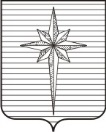 Дума ЗАТО ЗвёздныйРЕШЕНИЕ00.02.2022										           № 000О заслушивании отчёта о реализации мероприятий муниципальной программы «Градостроительство               и благоустройство ЗАТО Звёздный» за 2021 год        Заслушав отчёт о реализации мероприятий муниципальной программы «Градостроительство и благоустройство на территории ЗАТО Звёздный»                за 2021 год, представленный консультантом отдела архитектуры, градостроительства и коммунального хозяйства администрации ЗАТО Звёздный Рифа Е.А.,Дума ЗАТО Звёздный РЕШИЛА:1. Информацию принять к сведению.2. Настоящее решение вступает в силу со дня его подписания.Председатель Думы ЗАТО Звёздный				         И.А. Ободова